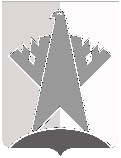 ДУМА СУРГУТСКОГО РАЙОНАХАНТЫ-МАНСИЙСКОГО АВТОНОМНОГО ОКРУГА – ЮГРЫРЕШЕНИЕ19 декабря 2023 года							                                        № 606-нпаг. СургутДума Сургутского района решила:1. Внести в решение Думы Сургутского района от 22 октября 2021 года 
№ 27-нпа «О принятии и передаче части полномочий» следующее изменение: пункт 3 приложения 2 к решению признать утратившим силу.2. Решение вступает в силу после его официального опубликования (обнародования), но не ранее 01 января 2024 года.О внесении изменения в решение Думы Сургутского района от 22 
октября 2021 года № 27-нпа 
«О принятии и передаче части полномочий»Председатель ДумыСургутского районаВ.А. Полторацкий19 декабря 2023 годаГлава Сургутского районаА.А. Трубецкой19 декабря 2023 года